Catering Premises To LetUnit 33, Carlisle Enterprise CentreJames Street, Carlisle, CA2 5BB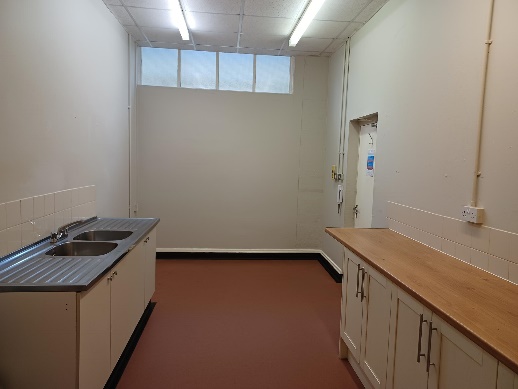 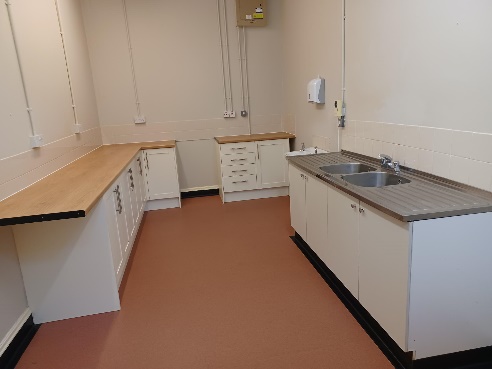 Ideally situated close to Carlisle city centre, in close proximity to railway station and city centre amenitiesSmall catering unit.  Situated on first floor.Gross internal Area of 46 sqm Available utilities include internal/communal water, and electricity supplyFree car parking and central post box Flexible access with communal W.C., welfare facilities and meeting roomsCCTV Competitively priced at £165 (excl VAT) per month inclusive of all service charges (excluding utilities)CONTACT: 01228 817212 or enterprisecentre@carlisle.gov.uk for further details or to arrange a viewing